MINISTRIA E TURIZMIT DHE MJEDISIT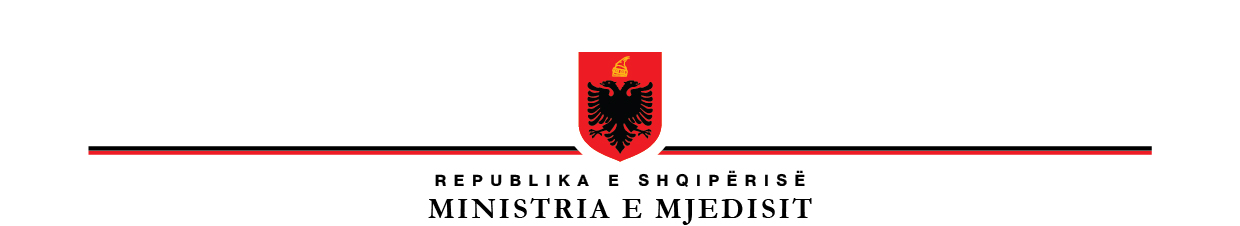 AGJENCIA KOMBЁTARE E MJEDISIT                                                                                                                                                 Tiranë më 27.12.2022  REGJISTRI I KËRKESAVE DHE PËRGJIGJEVE Shtator 2022 – Dhjetor 2022NrData e kërkesësObjekti i kërkesësData e përgjigjesPërgjigjeMënyra e përfudnimit të kërkesësTarifa126.09.2022–Kopje te Raportit Teknik të objektit: ‘Zyra, Apartamente dhe Aparat-Hotel 52 kate me 5 kate nëntokë’, të cilin shoqëria ‘Gurten’ shpk/ ‘Classic S&I’ shpk, ka paraqitur pranë MTM-së për pajisjen me Leje Mjedisore. 27.09.2022Në vijim të kërkesës për informacion të përcjellë nëpërmjet MTM-së , gjeni bashkëlidhur Raportin Teknik dhe Vendimin për këtë projekt.Procedura është kryer në mbështetje të Ligjit Nr. 12/2015 “Për disa ndryshime në Ligjin Nr. 10440, datë 07.07.2011, “Për Vlerësimin e Ndikimit në Mjedis”, VKM-së Nr. 714, datë 06.11.2019, për disa ndryshime dhe shtesa në VKM-në Nr.686, datë 29.07.2015, “Për miratimin e rregullave, përgjegjesive e afateve, për zhvillimin e procedurës së transferimit të Vendimit e Deklaratës Mjedisore”, të ndryshuar.Përfunduar Nuk ka227.09.20221-Cilët janë ekspertët ndërkombëtarë të angazhuar për këtë qëllim ?2-A kanë nënshkruar këta ekspertë Raportin e VNM-së ?3-Ju lutem na vini në dispozicion dy raportet ( aneks) specifikë: 1)Raportin për critical habitatas në zonën bufere dhe 2)Bird Strike Risk Assesment, të cilat nuk janë të bashkëlidhura në Raportin e Thelluar të VNM-së?4-Nëse AKM ka në dispozicion këto raporte kur dhe në ç’farë forme i ka marrë në administrim këto raporte ?06.10.2022Lidhur me kërkesën tuaj për informacion Nr.155/22, ju bëjmë me dije se informacioni i kërkuar është jashtë fushës së kompetencës të Agjencisë Kombëtare të Mjedisit. Duke qënë se AKM nuk i disponon këto raporte, sugjerojmë që kërkuesi i informacionit ti drejtohet zhvilluesitPërfunduarNuk ka327.09.20221. Kopje të dokumentacionit dhe kopje të korrespondencës të administruar prej AKM-së në procesin e VNM-së të Aeroportit Ndërkombëtar të Vlorës, nga Shtatori 2021 (me paraqitjen nga zhvilluesi të kërkesës nr.AN***** përcjellë me datë 13.09.2021) deri në datën 6 Dhjetor 2021 të miratimit të Deklaratës Mjedisore.2. Kopje të njoftimeve, aplikimeve dhe çdo dokumentacion i paraqitur nga Zhvilluesi gjatë kësaj periudhe në lidhje me aplikimin nr.AN*****, duke filluar me dokumentacionin sipas pikave 1.1 dhe 1.2 te Kreut II të VKM-së Nr. 686 datë 29.07.2015 etj. e vijues"3. Kopje të dokumentit "Përmbledhje e konsultimeve me publikun për raportin e thelluar të VNM", i cili nuk është bashkëlidhur në Raportin e thelluar të VNM; (bazuar në faqen 32 të Raportit të Thelluar të VNM për këtë projekt thuhet: "Në Raportin “Përmbledhje e konsultimeve me publikun për raportin e thelluar të VNM-së” janë të detajuara informacione për mënyrën e realizimit të konsultimit gjatë procesit të hartimit të raportit të thelluar të VNM-së dhe metodat e konsultimit, rezultatet përkatëse, kontaktet e personave dhe subjekteve që kanë marrë pjesë në këtë proces të konsultimeve të realizuara gjatë hartimit të raportit të thelluar të VNM-së")04.11.2022 kërkuesi tërhoqi Procesverbalin dhe dokumentat në Zyrën e  ProtokollitI’u vendos në dispozicon materiali.Përfunduar Nuk ka428.09.20221-D.K.S GROUP SHPK 2-SPA VENUS SHPK 3-MAXI SHPK 4-VLORA STONE SHPK 28.09.2022Në vijim të e-milit të përcjellë nga MTM, bëjmë me dije se: Agjencia Kombëtare e Mjedisit, i është përgjigjur në mënyrë shteruese kërkueses duke bërë me dije edhe Ministrinë e Turizmit dhe Mjedisit si dhe Komisionerin për të Drejtën e Informimit dhe Mbrojtjen e të Dhënave Personale, me e-mailin e datës 19.09.2022 duke i vendosur në dispozicion materialet që disponon edhe pas rakordimit me Agjencinë Rajonale të Mjedisit Fier, Vlorë, Gjirokastër.Përfunduar Nuk ka528.09.2022Nga ana e subjektit ‘Xhengo Energji’ shpk, është realizuar projekti HEC-et Kasollet e Selcës, në Bashkinë Maliq dhe në bazë të ligjit të kohës është miratuar Leja e Mjedisit Hidrocentralet Kasollet e Selcës. Lidhur me këtë projekt, kërkojmë nga ana jauj informacion si vijon:              1-Cila është data se kur subjekti ka paraqitur aplikimin për Leje Mjedisi dhe Raportin Përkatës të Vlerësimit të Ndikimit në Mjedis?      2-Deri në momentin e miratimit të Lejes së Mjedisit për këtë subjekt, a janë paraqitur shtesa, plotësime apo një Raport i ri VNM-je? Nëse po, në cilën datë?###############Nga ana e subjektit “Sang 1” shpk është aplikuar  pranë AKM-së për tu pajisur me miratim mjedisor për HEC-in Sang 1, në Bashkinë Mirditë. Nga ana e AKM-së është refuzuar miratimi i VNM-së për këtë projekt. Lidhur me këtë projekt, kërkojmë nga ana juaj: 1-Kopoje të Vendimit të marrë nga ana e AKM-së lidhur me miratimin e VNM-së paraprake për projektin HEC Sang të subjektit “Sang 1” shpk në Bashkinë Mirditë?06.10.2022Në lidhje me kërkesën tuaj për informacion për subjektin “Xhengo Energji” shpk, me project Hidrocentralet Kasollet e Selcës, ju bëjmë me dije si më poshtë vijon:1.Informacion për subjektin “Xhengo Energji” shpk“Xhengo Energji” shpk, është pajisur me Leje Mjedisore, nëprmjet sistemit online, referuar Ligjit Nr.10081 datë 23.02.2009 ‘‘Për Licencat, Autorizimet dhe Lejet në Republikën e Shqipërisë”, të ndryshuar dhe VKM-së Nr.538 datë 26.05.2009 “Për Licencat dhe Lejet që trajtohen nga/apo nëpërmjet Qëndrës Kombëtare të Biznesit (QKB) dhe disa rregullime të tjera nënligjore të përbashkëta” të ndryshuar, për fazën e ndërtimit të Hidrocentralit ‘Kasollet e Selcës’. Në Regjistrin Kombëtar të Lejeve,Autorizimeve dhe Licencave të lëshuara nga QKB-ja, për subjektin ‘Xhengo Energji’, rezulton Leja e Mjedisit e tipit B, me datë 28.04.2014. Data e aplikimit duhet gjeneruar nga QKB, pasi sektori i VNM nuk ka akses në këtë sistem.Shtesa të tjera:-Ka sjellë aplikim për procedurë për VNM, në datë 05.05.2016.-Shkresën me Nr.25 Prot datë 13.04.2021 dhe Nr.1693 Prot hyrës datë 13.04.2021 me lëndën ‘Kërkesë’. ##################################################2.Informacion për subjektin “Sang 1” shpkBashkangjitur gjeni refuzimin mbi aplikimin për procedurë të VNM-së Paraprake për subjektin “Sang1” shpk.Përfunduar Nuk ka628.09.2022Në emër të Aleancës për Mbrojtjen e Gjirit të Vlorës,anëtar i të cilës është edhe shoqata që drejtoj, kërkoj ta na informoni për datën dhe vendin ku duhet të merrni mendimin e publikut në fazën e shqyrtimit dhe miratimit i Deklaratës Mjedisore lidhur me impiantin termik lundrues, që tashmë ndodhet i ankoruar në Gjirin e Vlorës, sipas pikës d) Inforimimi i publikut dhe marrjen e mendimit të tij nga AKM-ja në fazën e shqyrtimit dhe miratimit të Deklaratës Mjedisore, tek Kreu II ‘Informimi, konsultimi dhe dëgjesa publike gjatë procedurës së thelluar të VNM-së në vendim (Nr.247 datë 30.04.2014) Për përcaktimin e rregullave, të kërkesave e të procedurave për informimin dhe përfshirjen e publikut në vendimarrjen mjedisore. Nëse kjo ka ndodhur lutemi na thoni kur dhe ku ka ndodhur?30.09.2022Në përgjigje të kërkesës tuaj, administruar në Agjencinë Kombëtare të Mjedisit, ku kërkohet informacion lidhur me datën dhe vendin e dëgjesës me publikun për projektin “Impianti termik lundrues i përkohshëm dhe infrastruktura ndihmëse” në Vlorë, ju bëjmë me dije se kjo përgjigje, është trajtuar nëpërmjet e-mailit zyrtar të Agjencisë Kombëtare të Mjedisit më datë 27.09.2022.Përfunduar Nuk ka703.10.2022Pranë institucionit të Avokatit të Popullit ka para parashtruar një kërkesë shtetasja N*** G*** e cila ndër të tjera parashtron se : “Ka lindur në Fushë Alije, Dibër, që sipas projektit HEC-Skavica të vitit 2021, pritet të fundoset nën ujë. Ajo pretendon se asaj si dhe banorëve të tjerë të komunitetit të kësaj zone i janë shkelur të drejtat e tyre, përsa i përket faktit të mungesës të një konsultimi paraprak me ta si banorë të zonës, e cila do të fundoset nën ujë. Gjithashtu kjo shtetase ankohet se ka mungesë totale të informacionit për ta. Kështu ajo shpejgon se në kushtet kur sipas Bashkisë Dibër rezulton të jenë rreth 20.000 qytetarë , banorë aktualë apo të zhvendosur që akoma kanë prona në zonat që priten të mbulohen me ujë, aktualisht ata nuk kanë asnjë informacion se ç’farë do të ndodhë me pronat e tyre, apo se ku do të zhvendosen ata. Sipas saj vendosja e një kontraktori pa; garë ndërkombëtare me një ligj special në Kuvend, siç është Ligji Nr.38/2021 “Për përcaktimin e procedurës së vecantë për negocimin dhe ekzekutimin e kontratës me shoqërinë ‘Bechtel International INC’ “ pa ju nënshtruar procesit të një gare të hapur ndërkombëtare, tregon për mungesë totale të transparencës, duke miratuar një projektligj me emër kompanie të përveçëm, në shkelje të ligjit për prokurimet dhe Kushtetutës, për një garë të hapur.Sa më sipër, ankuesja ka kërkuar ndërhyrjen e institucionit të Avokatit të Popullit për shqyrtimin dhe verifikimin e kësaj çështje me qëllim të mbrojtjes sa më efektive të të drejtave dhe interesave të tyre të ligjshme.Pas regjistrimit të kësaj ankese, Avokati i Popullit, i ngarkuar nga Kushtetuta dhe ligji për garantimin e mbrojtjes së të drejtave, lirive themelore dhe interesave të shtetasve nga veprimet apo mosveprimet e paligjshme e të parregullta të organeve të administrates publike dhe të të tretëve që veprojnë për llogari të saj, ka konstatuar se ankesa plotëson të gjitha kushtet thelbësore të formës dhe të përmbajtjes për tu konsideruar në kompetencën e saj lëndore, ndaj bazuar në Ligjin Nr.8454 datë 04.02.199 “Për avokatin e popullit”, i ndryshuar, respektivisht nenet 13,17/a dhe 18/b ka vendosur ti pranojë ankesën dhe të fillojë procedurën e shqyrtimit të çështjes. Për nevoja të shqyrtimit të kësaj çështje nga ana e Avokatit të Popullit, me qëllim identifikimin sa më të shpejtë të problematikës së parashtruar, lutemi të na dërgoni një informacion sa më konkret dhe gjithëpërfshirës, si dhe dokumentacionin përkatës ligjor që ka të bëjë me çështjen, e konkretisht na sqaroni nëse nga ana juaj ka procedurë lidhur me dhënien e lejes për vlerësimin e ndikimit mjedisor dhe social të kësaj zone? Këtë kërkesë për shpejgime e bazojmë në pikën 4, të nenit 63, të Kushtetutës së Republikës së Shqipërisë, ku thuhet shprehimisht se : ‘Organet dhe funksionarët publikë janë të detyruar ti paraqesin Avokatit të Popullit të gjithë dokumentet dhe informacionet e kërkuara prej tij’ si dhe gërmën b të nenit 19 të Ligjit Nr.8454 datë 04.02.1999 “Për avokatin e popullit”, i ndryshuar, ku në mënyrë eksplicite parashikohet se “ Në rastet kur vendos të kryejë hetime të pavaruara, Avokati i Popullit ka të drejtë: b) të kërkojë shpejgime nga çdo organ i administratës qëndrore dhe vendore, si dhe të marrë çdo dosje apo material që ka lidhje me hetimin’.05.10.2022Në përgjigje të kërkesës tuaj me Nr.K3/N12-4, administruar në Agjencinë Kombëtare të Mjedisitn, Ju bëjmë me dije si më poshtë vijon :Në mbështetje të VKM-së Nr.714 datë 06.11.2019, për disa ndryshime dhe shtesa në VKM-në Nr.686 datë 29.07.2015 “Për miratimin e rregullave, përgjegjësive e afateve për zhvillimin e procedurës së transferimit të Vendimit e Deklaratës Mjedisore” të ndryshuar.Urdhërit të Kryeministrit Nr.153 Prot datë 25.11.2019 “Për marrjen e masave dhe rregullimin e dispozitave ligjore për aplikimin e shërbimeve vetëm on-line nga data 01.01.2020”. pranë Agjencisë Kombëtare të Mjedisit, nëpërmjet sistemint on-line nuk ka aplikim për projektin HEC-Skavica.Përfunduar Nuk ka811.10.20221-Sa është niveli i ndotjes së ajrit në qytetin e Korçës gjatë përiudhës së dimrit krahasuar me qytetet e tjera të vendit por edhe me normat e lejuara të BE-së?            2-Në ç’farë afatesh kohore kryhen matjet e parametrave të ajrit?3-A janë funksionale stacionet e matjes në qytet, sa stacione ka dhe në cilat zona janë vendosur?4-Nga mbledhja e të dhënave ç’farë strategjie ka hartuar Ministria e Mjedisit për të minimizuar ndotjen?5-Ku konsistojnë këto politika dhe a ka projekte konkrete të zbatuara në Korçë ?6-Përgjegjësia për reduktimin e ndotjes së ajrit a është ndarë mes institicionesh dhe si janë përgjigjur ato konkretisht në përmbushjen e detyrimeve për mbrojtjen e mjedisit?13.10.20221- AKM kryen monitorimin e cilësisë së ajrit urban në 6 qytete kryesore të vendit tonë me anë të 7 stacioneve automatike ku njëri nga stacionet është automatik Mobile, në qytetet Tiranë ,Durrës, Shkodër, Elbasan, Fier dhe Korçë.Në qytetin e Korçës stacioni është instaluar në oborrin e shkollës “Raqi Qirinxhi”.Ndër vite  Agjencia Kombëtare e Mjedisit  ka monitoruar cilësinë e ajrit urban në këtë qytet ku vërejmë që kemi rritje të treguesve të PM10 dhe PM2.5 mbi normën e BE dhe ligjit shqipëtar vetëm në periudhën e dimrit. Kjo ndotje vjen si rezultat i përdorimit të druve të zjarrit për ngrohje në këtë qytet.2- Për realizimin e procesit të monitorimit jane zbatuar metodat standarte sipas të cilave përcaktohen mesataret kohore të monitorimit të cilësisë së ajrit, bazuar në direktivën CAFE të BE për një ajër të pastër dhe kërkesave të EEA për raportimet. Stacionet e monitorimit janë statike. Matjet janë 24 h pajisjet që përdoren janë stacione automatke që përmbushin kushtet e Direktivës së ajrit urban.3- Në qytetin e Korçës, Agjencia Kombëtare e Mjedisit ka një stacion monitorimi i cili është vendosur në oborrin e shkollës ‘Raqi Qirinxhi”Për momentin stacioni automatik i monitorimit të cilësisë së ajrit urban nuk është funksional.AKM në bashkëpunim më Ministrinë e Turizmit dhe Mjedisit po bashkëpunojnë për vënien në efiçencë të plotë të stacioneve të monitorimit të ajrit urban deri në fund të ketij viti.4- Strategjite dhe Planet hartohen nga MTM dhe nuk janë në kompetencën e AKM-së.5- Projektet janë në kompetencën e MTM-së nëse ka aktualisht të zbatuara në qarkun tuaj.6- AKM monitoron cilësinë e ajrit urban dhe të dhënat dërgohen në Agjencitë Rajonale të Mjedisit si dhe Pushtetit Lokal për të marrë masa lidhur me problematikat e identifikuara.Përfunduar Nuk ka913.10.2022Nga ana e subjektit “Xhengo Energtji” shpk është realizuar projekti HEC-et Kasollet e Selcës, në Bashkine Maliq dhe ne bazë të ligjit të kohës është miratuar Leja e Mjedisit, e projektit Hidrocentralet Kasollet e Selcës. Lidhur me këtë projekt kërkojmë nga ana juaj informacion si vijon:     1-Vendimmarrjen e AKM-së lidhur me aplikimin për VNM nga ky subjekt. Aplikim i bërë në datë 05.05.2016 apo linkun përkatës nëse është i disponueshëm elektronikisht.2-Raportin e VNM së paraqitur nga subjekti për këtë aplikim apo linkun përkatës nëse është i disponueshëm elektronikisht ? ###############  Pas refuzimit nga AKM për miratim të VNM-së për HEC-in Madhesh, subjekti ‘A***** Albania” shpk ka rifilluar procedurat dhe ka zhvilluar në datën 02.08.2022 dëgjesën publike në Njësinë Administrative Ulëz, si pjesë e procedurës për pajisje me autorizim mjedisor për këtë projekt. Kërkojmë nga ana juaj:1-Informacion lidhur me ecurinë e deritanishme të këtyre procedurave2-Informacion lidhur me vendimmarrjen e AKM-së për aplikimin, nëse ka një të tillë?3-Kopje të dokumentacionit përkatës më sipër?14.10.2022Për subjektin ″Xhengo Energji" shpk, lidhur me projektin  Hec-et "Kasollet e Selcës", Bashkia Maliq, bashkëlidhur gjeni aktet : -.Vendimarrjen e AKM-së për VNM të Thelluar,  - Raportin e VNM-së paraqitur nga subjekti në aplikim ##############################################Në përgjigje të kërkesës tuaj për informacion, për subjektin “A*** Albania“ sh.p.k me projekt “Ndërtim i Hec Madhesh”, Njësia Administrative Ulëz, Bashkia Mat.  -.Aplikimi  është refuzuar atuomatikisht nga sistemi e-leje dhe nuk ka Vendim për VNM Paraprake -.Në bazë të Urdhërit të Kryeministrit Nr. 153 Prot, datë: 25.11.2019 “Për marrjen e masave dhe rregullimin e dispozitave ligjore për aplikimin e shërbimeve vetëm on-line nga data: 01.01.2020“, subjekti “A.R.M. Albania“ sh.p.k nuk ka aplikuar në sistemin on-line për procedurat e VNM-së  -.Për sa më sipër Agjencia Kombëtare e Mjedisit nuk disponon dokumentacion për subjekti “A.R.M. Albania“ sh.p.k. Përfunduar Nuk ka1014.10.20221-Sa është numri i gjobave të vendosura bazuar në pikën 25/1 të nenit 62 të Ligjit Nr.10463, datë 22.09.2011 ‘Për menaxhimin e integruar të mbetjeve’ i ndryshuar?      2-Sa është numri i inspektimeve për përdorimin e qeseve plastike prej hyrjes në fuqi të VKM-së Nr.367 datë 30.05.2022 ?3-Sa janë sasitë e sekuestruara të qeseve plastike mbajtëse dhe qese plastike të oxo-degradueshme dhe oxo-biodegradueshme nga subjektet që kryejnë importim, futjen dhe përdorimin në territorin e Republikës së Shqipërisë të qeseve plastike të ndaluara?4-Kopje të regjistrit të të dhënave mbi masat e marra ndaj subjekteve?21.10.2022Në vijim të shkresës Nr.8070 Prot datë 14.10.2022 regjistruar pranë Agjencisë Kombëtare të Mjedisit me Nr. Rendor 201 të Kërkesave dhe Përgjigjeve, në lidhje me ‘Numrin e inspektimeve dhe gjobave për përdorimin e qeseve plastike pas hyrjes në fuqi të VKM-së Nr.367 datë 30.05.2022, Agjencia Kombëtare e Mjedisit ju bën me dije se bashkëlidhur do të gjeni informacionin mbi inspektimet e kryera nga Agjencitë Rajonale të Mjedisit, në subjektet të cilat operojnë në prodhimin e qeseve plastike si dhe masat administrative të marra ndaj operatorëve kur janë gjetur shkelje të kërkesave ligjorë në fuqi. Agjencia Rajonale e Mjedisit Korçë, Elbasan, BeratNga inspektimet e kryera janë vendosur 3 masa administrative .Në total janë kryer 12 inspektime për përdorimin e qeseve plastike prej hyrjes në fuqi të VKM-së 367/05/2022.Sasia e sekuestruar e qeseve plastike mbajtëse jashtë kërkesave ligjore nga prodhuesit vendas është 480 kg.Në tabelën e mësipërme do të gjeni të dhënat mbi masat e marra ndaj subjekte.Agjencia Rajonale e Mjedisit Fier, Vlorë, GjirokastërNga inspektimet e kryera subjektet prodhonin qese plastike sipas kerkesave ligjore.Ne total janë kryer 5 inspektime për përdorimin e qeseve plastike prej hyrjes në fuqi të VKM-së 367/05/2022.Agjencia Rajonale e Mjedisit Tiranë, Durrës, DibërNë zbatim të VKM-së Nr.367 datë 30.05.2022 “Për Përcaktimin e Masave të Hollësishme dhe Institucioneve Përgjegjëse për Ndalimin e Përdorimit, Hedhjen në Treg, Prodhimit, Importit apo Futjes në Territorin e Republikës së Shqipërisë të Qeseve Plastike Mbajtëse, si dhe Qeseve Plastike Mbajtëse të oxo-Degradushme ose oxo-Biodegradueshme” Agjencia Rajonale e Mjedisit Tirane,Durres,Diber ka filluar monitorimin dhe inspektimin e subjekteve prodhuese pas hyrjes në fuqi të ndryshimeve ligjore në datë 1 korrik 2022. Gjatë proçesit të monitorimit nuk janë vënë re shkelje në procesin e prodhimeve të qeseve plastike mbajtëse pasi ato kanë qene me trashësi mbi 70µm.Përveç monitorimit te vazhdueshëm janë kryer 7 inspektime në subjektet prodhuese të qeseve plastike ku nuk janë konstatuar parregullsi, si pasojë nuk janë marrë masa administrative (gjoba) nga institucioni ynë.Për sa i përket sekuestros së qeseve plastike Agjencia Rajonale e Mjedisit Tiranë, Durrës,Dibër ka qenë e pranishme gjatë sekuestrimit të një sasie prej 143 kg qese të holla (jashtë standarteve ligjore), të ushtruar nga Inspektoriati Shtetëror i Mbikqyrjes së Tregut.Agjencia Rajonale e Mjedisit Tiranë – Durrës - Dibër në vazhdimesi do vazhdojë kontrollet e vazhdueshme në subjektet prodhuese të qeseve plastike për zbatimin e ndryshimeve ligjore të prodhimit te tyreAgjencia Rajonale e Mjedisit Lezhë, Shkodër, KukësNë rajonin Lezhë, Shkodër, Kukës operon vetem nje subjekt "Mond Gjini" me leje mjedisore për prodhimin e qeseve plastike. Ky subjekt është monitoruar gjithsej 3 herë, por nuk është hapur procedurë inspektimi e mirëfilltë pasi në çdo rast është konstatuar duke prodhuar qese konform VKM-së Nr.367 datë 30.05.2022 “Për Përcaktimin e Masave të Hollësishme dhe Institucioneve Përgjegjëse për Ndalimin e Përdorimit, Hedhjen në Treg, Prodhimit, Importit apo Futjes në Territorin e Republikës së Shqipërisë të Qeseve Plastike Mbajtëse, si dhe Qeseve Plastike Mbajtëse të oxo-Degradushme ose oxo-Biodegradueshme”.Përfunduar Nuk ka1118.10.2022Raportet e vetmonitorimit mjedisor për dy vitet e fundit 2020,2021 dhe vitin në vazhdim për kompanitë: Kurum, Albchrome, Rafineritë e naftës në kompleksitetin e metalurgjikut, Fabrika e Gëlqeres ish kompleksi metalurgjik, Inceneratori i Mbetjeve Elbasan, Rozafa Fish City.19.10.2022Në vijim të kërkesës tuaj për informacion në lidhje me Raportet e Vetmonitorimit për dy vitet e fundit për kompanitë: Kurum, Albchrome, Rafineritë e naftës në kompleksin e metalurgjikut, Fabrika e Gëlqers, Inceneratori i Mbetjeve Elbasan dhe Rozafa Fish City ju bëjmë me dije si më poshtë vijon: Pas verifikimi në databasën e Sektorit të Monitorimit / Drejtoria e Inspektim - Kontrollit për periudhën Gusht 2020 - Tetor 2022, janë gjeneruar raportet e vetmonitorimit të regjistruara nga sektori për këtë periudhë, për subjektet e identifikuara dhe të kërkuara në kërkesën për informacion. Rezulton se subjektet e identifikuara nga sektori i monitorimit janë: 1-KURUM INTERNATIONAL2-ALBCHROME3-ALBTEK ENERGY4-R.B.H BELINE5-ROZAFAPër verifikim më të detajuar lidhur me kërkesën për informacion, duhet të vendosen në dispozicion numri serial i lejes mjedisore të lëshuar nëpërmjet QKB-së.Raportet e vetëmonitorimit do ti gjeni në formatin elektronik CD, për shkak të madhësisë së madhe në MB të materialeve për secilin subjekt të identifikuar.Në total janë 3 CD me përmbajtjen e informacionit si më poshtë:CD 1 (ALBCHROME me PN-1531-12-2015 dhe ALBTEK ENERGY me PN-1423-12-2015)CD 2 (ALBTEK ENERGY me PN-5783-09-2017, KURUM INTERNATIONAL me PN-3843-09-2016 dhe KURUM INTERNATIONAL me PN-7107-04-2014)
CD 3 (R.B.H BELINE me PN-8584-11-2014 dhe ROZAFA me PN-2291-03-2016)Për tërheqjen e CD-ve lutem të paraqiteni në protokollin e Agjencisë Kombëtare të Mjedisit.Përfunduar Nuk ka1219.10.2022 Nga Qendra BIRN Albania, kërkohet informacion në lidhje me :1-Raportet vjetore për kimikatet e 5 viteve të fundit si pjesë e Raportit për Gjendjen e Mjedisit.2-Lista e substancave me rrezikshmëri të lartë?3-A ekziston dhe si mund të aksesoj Regjistrin Elektronik të Kimikateve ku prodhuesit dhe importuesit janë të detyruar sipas ligjit të raportojnë?4-Si e informoni ju publikun për rreziqet nga përdorimi i kimikateve?5-A ka prodhues kimikatesh bujqësore në Shqipëri?6-Raportet, të 5 viteve të fundit, nëse keni kryer ose të fundit në kohë që mund të jetë kryer edhe para 5 vitesh, për ndotjen e tokës, ujërave dhe ajrit nga përdorimi i pesticideve dhe kimikateve në bujqësi.7-Një hartë nëse keni, ose një listë të zonave më të ndotura, ose më të riskuara nga ndotja prej pesticideve dhe fertilizuese në Shqipëri aktualisht?8-Ku konsiston veprimtaria e Ministrisë suaj, për shmangien ose minimizimin e dëmit që i shkaktohet mjedisit nga përdorimi i pesticideve dhe fertilizuesve? ********** Ju lutem mund të më orientoni ku mund të gjej raportin 2-vjeçar që RGJM 2021 i referohet për ndryshimet klimatike, më saktësisht: Raporti 2-vjeçar i përditësuar për Shqipërinë botuar nga Ministria e Turizmit dhe Mjedisit. Ky dokument është hartuar në kuadër të projektit “Republika e Shqipërisë:Aktivitete Mundësuese për Përgatitjen e Komunikimit të Kartërt Kombëtar dhe Raportit të Parë 2-vjeçar të Përditësuar, në Kuadër të Konventës Kuadër të Kombeve të Bashkuara për Ndryshimet Klimatike” të zbatuar nga Ministria e Turizmit dhe Mjedisit dhe Programi Kombëtar i Kombeve të Bashkuara për Zhvillim (PKBZH) me mbështetjen financiare të Fondit Global për Mjedisin (FGM)25.10.2022   1-Tek Raporti i Gjendjes të Mjedisit 2021, Kapitulli VIII, Ndotja nga kimikatet pika 8.2.25, Përdorimi i kimikateve në bujqësi faqe 157-159. -Tek Raporti i Gjendjes të Mjedisit 2020 Aneksi I, Të dhënat mjedisore sipas bashkive, Faqe 195-225, pjesa për bujqësinë ka informacion në lidhje me sasinë vjetore e plehrave kimike dhe kimikateve për përdorim bujqësor për çdo qark të Shqipërisë . Për çdo të dhënë tjetër në lidhje me Raportin e Gjendjes në Mjedis, RGJM,si raporte të publikuara nga AKM –ja, ju lutem gjeni në linkun zyrtar të Agjencisë Kombëtare të Mjedisit( AKM-së). https://akm.gov.al/raporte-dhe-publikime/ 2.Në lidhje me këtë pikë ju lutem shikoni Vendim Nr. 489, datë 29.6.2016 Për miratimin e listës së substancave me rrezikshmëri shumë të lartë (svhc) e të kritereve për përfshirjen e substancave në listën (svhc) dhe lëshimin e një autorizimi të kushtëzuar me qëllim vazhdimin e përdorimit të svhc-ve, informacionin e gjeni ne linkun : https://akm.gov.al/wp-content/uploads/2022/03/LISTA-VKM-489-date-29.06.2016_- SVHC.pdf 3.Si detyrim i dalë nga zbatimi i Ligjit të Nr.27/2016 “Për menaxhimin e kimikateve” Neni 27, Agjencia Kombëtare e Mjedisit (AKM) dhe Ministria e Turizmit dhe Mjedisit (MTM) janë duke bashkëpunuar për krijimin e Rregjistrit Kombëtar të Kimikateve, që do të menaxhohet nga Sektori i Kimikateve, ku secili prodhues apo importues do të raportojë të dhëna në lidhje me kimikatet.4. Në kuadër të ligjit Nr.27/2016 “Për menaxhimin e kimikateve” dhe Urdhërit të Kryeministrit Nr.23, datë 03.02.2020, Për “Miratimin e Strukturës dhe Organikës së Agjencisë Kombëtare të Mjedisit”, është krijuar Zyra e Kimikateve, që ushtron juridiksionin e vet në të gjithë territorin e Republikës së Shqipërisë. Si autoritet shtetëror kompetent Zyra e Kimikateve informon publikun në lidhje me këtë ligj dhe aktet nënligjore në zbatim të tij për rreziqet që vijnë nga kimikatet përmes identifikimit më të mirë dhe të hershëm të vetive të brendshme të substancave kimike. Kjo bëhet konkretisht nga katër procese, përkatësisht, regjistrimi, vlerësimi, autorizimi dhe kufizimi i kimikateve me qëllim mbrojtjen e shëndetit të njeriut dhe mjedisit. Për ti ardhur në ndihmë publikut për rreziqet nga kimikatet Zyra e Kimikateve ka krijuar një platformë informacioni Helpdesk që mund të aksesesohet ndërmjet linkut https://akm.gov.al/ Rubrika Kimikatet . Këtu publiku mund të gjejë informacione të ndryshme në lidhje me legjislacionin e kimikateve, në lidhje me kimikatet dhe mjedisin , biocidet, pesticidet dhe shumë informacione të tjera të rëndësishme që lidhen drejtpersëdrejti me kimikatet dhe rreziqet që vinë nga përdorimi i tyre. Gjithashtu në dispozicion të publikut është dhe adresa e email info.kimikatet@akm.gov.al dhënia e suportit për palët e interesuara në fushën e kimikateve, informacioneve te ndryshme në lidhje me legjislacionin e kimikateve, informacione në lidhje me ndërgjegjësimin e publikut në lidhje me përdorimin e kimikateve.5.Prodhues të kimikateve bujqësore të kimikteve në Shqipëri nuk ka, ka vetëm subjekte që bëjnë ripaketimin dhe amballazhimin e kimikateve bujqësore. Për më shumë informacion në lidhje me kimikatet bujqësore sugjerojmë ti drejtoheni Ministrisë së Bujqësisë dhe Autoritetit Kombëtar të Ushqimit (AKU). 6.Nuk është bërë një vlerësim i tillë në aq kohë sa Sektori i Kimikateve ka qënë funksional dhe nuk ka publikime të raporteve për ndotjen e tokës, ujërave dhe ajrit nga përdorimi i pesticideve dhe kimikateve në bujqësi.7. Në lidhje me këtë pikë ju lutem gjeni informacion në RGJM-në e vitit 2021 Kapitulli VIII, Pika 8.2 Vlerësimi i gjendjes, Kimikatet nga industria,faqe 154,publikuar në faqen zyrtare të AKM bashkëngjitur linku, https://akm.gov.al/ova_doc/raporti-per-gjendjen-e-mjedisit-2021/8. Bazuar tek Ligji Nr.27/2016 “Për menaxhimin e Kimikateve” neni 26 Për planin e sigurt të kimikateve, MTM së bashku me institucionet e tjera të përfshira për zbatimin e ketij ligji,në datën 22.09.2022 u bë mbledhja e parë për hartimin e dokumentit të Planit Kombëtar për Menaxhimin e Sigurt të Kimikateve . Hartimi i plotë i këtij dokumenti kërkon një periudhë 1-vjeçare dhe është në fuqi për një periudhë 5-vjeçare. Tek ky dokument do paraqiten hapat e ndërrmarë nga çdo institucion për minimizimin e riskut të përdorimit të kimikateve përfshirë këtu pesticidet dhe fertilizuesit. Në këtë moment ky dokument është në fazat e para të hartimit të tij. Në lidhje me këtë pikë, MTM dhe Sektori i Kimikateve si njësi funksionale e MTM, ka në fuqi dhe në zbatim Vendimi Nr. 488, datë 29.6.2016 Për klasifikimin, etiketimin dhe ambalazhimin e kimikateve, në lidhje me klasifikimin e kimikatit, etiketimin e tij, fletën me të dhënat e sigurisë MSDS, ndalimin e kimikatit dhe kufizimin me anë të publikimit të listës së kimikateve të ndaluara dhe listës kandidate Vendim Nr. 222 datë 07.04.2021 Për miratimin e Listës Së Substancave kandidate.*************************************************** Në vijim të komunikimeve të kërkesës për informacion, më poshtë gjeni edhe njëherë linkun e Raportit të RGJM 2021.https://www.undp.org/sites/g/files/zskgke326/files/migration/al/Botimi-i-pare-shqip.pdf        Për sa i përket pjesës tjetër të pyetjeve, janë jashtë fushës së veprimtarisë së Agjencisë Kombëtare të Mjedisit, konform VKM-së Nr.568/2019.Përfunduar Nuk ka1325.10.20221-Procedurat e ndjekura për VNMS për projektin e hidrocentralitë Hec Skavicë si dhe dokumentacionin përkatës?     2-Aktet nga Ministria e Mjedisit për VNMS për projektin e hidrocentralit Hec Skavicë?      3-A janë procedurat për VNMS për projektin e hidrocentralit Hec Skavicë në përputhje me problematikat dhe rekomandimet në Progres Raportin e BE për Shqipërinë, në përputhje me Konventën e Aarhus?         4-Cilat janë hapat e mëtejshëm të Ministrisë së Turizmit dhe Mjedisit në lidhje me fazën e pare të projektit të hidrocentralit të Skavicës?25.10.2022Në përgjigje të kërkesës tuaj, Ju bëjmë me dije se për Hec Skavica nuk ka aplikim pranë AKM-së.Përfunduar Nuk ka1428.10.2022Pranë institucionit të Avokatit të Popullit, shtetasi Z** M** banor në fshtatin Domen, zona e Postribës, Shkodër, ka paraqitur nje ankesë në lidhje me problematikën që ka shkaktuar ndërhyrja e një firme private për shfrytëzimin e një sipërfaqe mali për gurore, pikërisht në këtë fshat. Sikundër ai shkruan nga shfrytëzimi i lejes së dhënë për ngritjen e kësaj guroreje në ankësë thuhet se banorëve të zonës u janë shkaktuar dëme, pasi u janë dëmtuar bimët medicinale, është dëmtuar zona arkeologjike, ka ndotje të ujit të pijshëm dhe prej kohësh ka ndotje të madhe prej pluhurave të shkaktuar gjatë punimit si dhe ka ndotje akustike për shkak të zhurmave. Jo vetëm kaq por në ankësë thuhet se rrezikohet edhe rrëshqitja e tokave bujqësore si dhe e shtëpive të familjeve të gjendura në afërsi të kësaj guroreje. Ankuesi shprehet se ata si banorë të zonës nuk janë pyetur asnjëherë për kryerjen e një investimi të tillë dhe se ata asnjëherë nuk kanë shprehur dakortësinë për këtë gjë pasi në këto kushte rrezikohet prona dhe jeta normale familjare. Më konkretisht në mbyllje të ankesës thuhet se problematikat më shqetësuese që kanë lindur nga funksionimi i kësaj guroreje janë ndotja e ujësjellësit nga i cili furnizohen me ujë të pijshëm shumë banorë të zonës, dëmtimi dhe shkatërrimi i kanalit vaditës që përdoret për më shumë se 80 ha tokë bujqësore të zonës, prishja e bimëve medicinale të mbjella privatisht nga banorët e zonës si dhe shkatërrimi i parkut të bletëve që mbarështohen po nga këta banorë. Sa më sipër në shkresën e dërguar me Nr.527 Prot datë 28.03.2022 informohemi se Agjencia Rajoanle e Mjedisit Shkodër, Lezhë, Kukës ka ngritur grupin e punës e verifikimit për dokumentacionin e subjektit ku rezultoi se subjekti B***&CO është pajisur me Leje Mjedisore te tipit B “Për veprimtarinë nxjerrjen e mineraleve, rërës, argjilës nga minierat me shfrytëzim në qiell të hapur dhe nga guroret në vendbanimin Rasek, Shkodër. Të jepet infomacion për sa më sipër!!07.11.2022Në vijim të shkresës Nr.K1/21 Prot datë 25.10.1022 administruar pranë AKM-së. informacioni i kërkuar është trajtuar nga Agjencia Rajonale e Mjedisit Shkodër, Lezhë, Kukës në zbatim të VKM-së Nr.568/2019 “Për krijimin, mënyrën e organizimit dhe të funksionimit të Agjencisë Kombëtare të Mjedisit”. Bashkëlidhur gjeni përgjigjen e ARM-së Shkodër, Lezhë, Kukës, për çështjen në fjalë.Nga verifikimi në terren rezultoi se vepra e marrjes së ujit të pijshëm ndodhet në shtratin e përroit dhe si pasojë e kësaj ne mendojmë se për shkak i ndotjes së ujit të pijshëm është bërë rritja e prurjeve në përroin e Rrasekut, I cili kalon sipër veprës së marrjes së ujit të pijshëm dhe ka shkarkime në veprën e marrjes së ujit të pijshëm që furnizon disa fshatra të kësaj njësie.Turbullira të cilat ndodheshin vazhdimisht në rastin e reshjeve të shiut duke cuar në kapacitet maksimal përroin duke mbuluar të gjitha tubacionet, veprën e marrjes së ujit dhe pusetën e ujit në disatancë 30 m nga burimi, dhe për pasojë ka përzierje të ujit të përroit dhe ujit të pijshëm.Ne mendojmë se e njëjta situatë do të përsëritet në rasët se nuk bëhet ndërhyrje për spostimin e veprës së marrjes nga shtrati I përroit.Sa më sipër kemi kerkuar nga Ujësjellës-Kanalizime Shkodër sh.a të ndërhyjë në spostimin e veprës së marrjes së ujit të pijshëm, jashtë shtratit të përroit në mënyrë që të mos ketë problematika të mëtjeshme.Përfunduar Nuk ka1501.11.2022Kërkohet informacion: 1-Ka subjekte të specializuara, të licencuara në RSH për djegien e pesticideve të skaduara dhe lëndëve apo materialeve të tjera bujqësore të destinuara për asgjësim? Cilat janë ato? 2-Ҫ’farë ndodh realisht me këto produkte në Shqipëri? 3-Si dhe ku janë trajtuar ambalazhet e kontaminuara të PMB-ve të klasifikuara si të rrezikshme dhe shumë të rrezikshme gjatë 5 viteve të fundit? Sasia e tyre?09.11.2022Në lidhje me informacionin shtesë të kërkuar, ju bëjmë me dije si më poshtë vijon: 1-Nga verifikimi në sistemin elektronik të QKB-së me emrin "pesticide",dalin vetëm subjekte të pajisur me Leje Mjedisi të tipi C , "magazimi i kimikateve dhe pesticideve".Bashkangjitur lista e subjekteve me veprimtari "Incinerimi i mbetjeve të rrezikshme". 2-Pesticidet e skaduara klasifikohen si mbetje  të rrezikshme, si rrjedhojë zbatohet VKM Nr.371 datë 11.06.2014 “Për miratimin e rregullave për dorëzimin e mbetjeve të rrezikshme dhe të dokumentit të dorëzimit të tyre".
Asgjësimi përfundimtar i tyre i nënshtrohet procesit të incenerimit. 3-Sektori i Kimikateve, në bazë të VKM-së Nr.687 datë 29.07.2015 "Për miratimin e rregullave , përmbajtjen, përditësimin, publikimin e statistikave të mbetejeve" autoriteti kompetent për grumbullimin e PMB-ve është AKU në varësi të MBZHR.
Sektori i Kimikateve nuk disponon të dhëna të tjera. Përfunduar Nuk ka1602.11.2022Kërkohet informacion në lidhje me aplikimin për ndërtimin e serrave diellore ose dhe të magazinave bujqësore, në zonën e quajtur Sektori i Ri (Karavasta, Divjakë) prej shoqërisë ‘A** F** H***’ ose ‘A*** N*** 2022’,  kërkoj si më poshtë: - Dokumentacionin e plotë të aplikimit ( ose të riaplikimit, aplikime të tjera nëse ka) për këtë projekt si dhe miratimet përkatëse ( lejet) të lëshuara prej AKM-së.03.11.2022Bashkëlidhur dosja e aplikimit në sistemin "e-leje", nëpërmjet platformës qeveritare "e-albania", dhe Vendimi përkatës, bazuar në VKM-në Nr.686/2015 e ndryshuar me VKM-në Nr 714/2019.U vendosën në dispozicion materialetPërfunduar Nuk ka1702.11.2022Kopje të praktikave të MTM-së (propozimi dërguar KKT, dhënie opinion/mendimi, projektpropozimi i dërguar Këshillit të Ministrave etj) para miratimit të Vendimit Nr.10 datë 28.12.2020 të KKT “Për miratimin e kufijve të zonave të mbrojtura” dhe para miratimit të VKM Nr.59 datë 26.01.2022 “Për miratimin e ndryshimit të statusit dhe të sipërfaqes së ekosistemeve natyrore Park Kombëtar ( Kategoria II) të zonave të mbrojtura mjedisore”.    Kopoje të VNM-ve përkatëse për ndryshimin e zonave të mbrojtura hartuar para dhe në kuadër të nxjerrjes së VKM Nr.59 datë 26.01.2022 “Për miratimin e ndryshimit të statusit dhe të sipërfaqes së ekosistemeve natyrore Park Kombëtar ( Kategoria II) të zonave të mbrojtura mjedisore” Kopje të konsultimeve publike të kryera në kuadër të VKM Nr.59 datë 26.01.2022 “Për miratimin e ndryshimit të statusit dhe të sipërfaqes së ekosistemeve natyrore park kombëtar ( Kategoria II) të zonave të mbrojtura mjedisore”.03.11.2022Në lidhje me kërkesën për informacion të paraqitur, Agjencia Kombëtare e Mjedisit vlerëson se mund të përgjigjet vetëm për pikën 2, sipas fushës së veprimtarisë dhe kompetencave të VKM-së Nr.568/2019Lidhur me pikën 2, "Kopje të VNM-eve përkatëse për ndryshimin e zonave të mbrojtura hartuar para dhe në kuadër të nxjerrjes së VKM-së Nr. 59, datë 26.1.2022 “Për miratimin e ndryshimit të statusit dhe të sipërfaqes së ekosistemeve natyrore Park Kombëtar (Kategoria II) të zonave të mbrojtura mjedisore”, Ju bëjmë me dije si më poshtë:Në Ligjin Nr.10 440, datë 07.07.2011 “Për Vlerësimin e Ndikimit në Mjedis”, të ndryshuar, Neni 3, Fusha e zbatimit, përcaktohet se “Ky ligj zbatohet për projektet e propozuara, private apo publike, të cilat mund të shkaktojnë ndikime të rëndësishme negative, të drejtpërdrejta ose jo, në mjedis, si pasojë e madhësisë, natyrës apo vendndodhjes së tyre. Pra, në bazë të Shtojcave I dhe II, të këtij ligji, studimi për “Për miratimin e ndryshimit të statusit dhe të sipërfaqes së ekosistemeve natyrore Park Kombëtar (Kategoria II) të zonave të mbrojtura mjedisore””, nuk i nënshtrohet procedurës së VNM-së.
Për sa më sipër AKM nuk disponon kopje të  VNM-ve përkatëse për ndryshimin e zonave të mbrojtura.Për këtë informacion mund të drjetoheni pranë Agjencisë Kombëtare të Zonave të Mbrojtura.Përfunduar Nuk ka1803.1.2022Nga kompania D*** shpk , nga departamenti i prokurimeve kërkoj informacion si më poshtë: për arsye hapsire në magazinë, jemi duke parë mundësinë e bashkëpunimit me një kompani riciklimi për asgjesimin e disa materialeve që i kemi pasur asete më parë dhe që realisht nuk i përdorim më. Janë kabuj fibre optike që janë të papërdorshëm në magazinë. Me tatimet kemi biseduar dhe na është njoftuar që nuk ndiqet një procedurë e rregullt për nxjerrjen jashtë përdorimit por mund të procedojmë vetë me ç’kontabilizimin e tyre por na nevojitet ti asgjësojmë. Për këtë rast nevojitet një akt pranimi nga agjencia juaj apo mund të procedohet direkt duke lidhur një marrëveshje me agjencinë e riciklimit? Nëse nevojitet një akt-pranimi nga ju, ju lutem mund të më konfirmoni për dokumentacionin e nevojshëm që duhet të dorëzohet?09.11.2022Referuar kërkesës tuaj për informcion në lidhje me  kryerjen e procedurës së asgjësimit, ju informojme se për një procedurë të tillë duhet të paraqitni një këkrkesë pranë AKM-së bashkëlidhur dokumenatacionin si më poshtë vijon:Subjektin që do të kryejë transportin, magazinimin, rikuperimin dhe asgjesimin e këtyre mbetjeve në zbatim të pikës 5 të Nenit 21 dhe të Neneve 57, 58 të Ligjit Nr.10463, datë 22.09.2011 “Për menaxhimin e integruar të mbetjeve”. Klasifikimin e mallrave të skaduara dhe mbetjeve të tjera që konsiderohen mbetje sipas Vendimit Nr.402, datë 30.6.2021 “Për miratimin e katalogut të mbetjeve”, me kodet përkatëse.  Regjistrat e transferimit apo dorëzimit të mbetjeve referuar Nenit 21 dhe 26 të Ligjit Nr.10463, datë 22.09.2011 “Për menaxhimin e integruar të mbetjeve” dhe në zbatim  të VKM-së Nr. 229, datë 23.04.2014 “Për miratimin e rregullave për transferimin e mbetjeve jo të rrezikshme dhe informacionit që duhet të përfshihet në dokumentin e transferimit” dhe VKM-së Nr. 371, datë 11.06.2014 “Për miratimin e rregullave për dorëzimin e mbetjeve të rrezikshme dhe të dokumentit të dorëzimit të tyre”.Informacion të detajuar se si këto mbetje do të asgjësohen referuar shtojcës 1 të Ligjit nr. 10463, datë 22.09.2011 “Për menaxhimin e integruar të mbetjeve”. Përfunduar Nuk ka1903.11.2022Nga shqyrtimi i kërkesës së parë për informacion, duke qënë që përgjigjia e pyetjes 6 nuk është shteruese po ju dërgoj këto pyetje për të sqaruar çështjen e dijenisë mbi ndikimin e pesticideve në mjedis. Ju lutem mund të saktësoni prej sa kohësh funksionon Sektori i Kimikateve ? Cili institucion mund të ma thotë nëse është bërë, kur dhe ç’farë rezultatesh ka pasur një vlerësim i përgjithshëm i ndikimit të pesticideve në mjdisin Shqiptar para se të funksiononte Sektori i Kimikateve nëse  mund të më informoni ju? Dhe nëse një studim i tillë mungon ose mungon prej shumë kohësh, cila është arsyeja? Ju lutem më thoni nëse planifikoni një vlerësim, studim për ndikimin e pesticideve në mjedis dhe kur është planifikuar? Nga do të financohet ?04.11.2022Në lidhje me kërkesën për informacion shtesë gjeni më poshtë shpjegimet 1 dhe 2.1.Në lidhje me informacionin e krijimit dhe funksionimit të Sektorit të Kimikateve më poshtë gjeni përgjigjen :Zyra e Kimikateve është krijuar me Urdhërin e Kryeministrit Nr. 23 datë 03.02.2020. “Per Miratimin e Strukturës dhe Organikës të Agjencisë Kombëtare të Mjedisit”.Baza ligjore mbi të cilën operon Zyra e Kimikateve është si më poshtë:1-Ligj Nr. 27/2016 për ”Menaxhimin e Kimikateve”2-Vendim Nr. 488, datë 29.6.2016 “Për klasifikimin, etiketimin dhe ambalazhimin e kimikateve”3- Vendim Nr.489, datë 29.6.2016 ”Për miratimin e listës së substancave me rrezikshmëri shumë të lartë (svhc) e të kritereve për përfshirjen e substancave në listën svhc dhe lëshimin e një autorizimi të kushtëzuar me qëllim vazhdimin e përdorimit të svhc-ve”4-Vendim Nr. 665, datë 21.9.2016  “Për eksportin dhe importin e kimikateve të rrezikshme”.5-Vendim Nr.9, datë 9.1.2019  “Për rregullat e detajuara dhe metodat për kryerjen e vlerësimit të sigurisë së kimikatit, si edhe kërkesat specifike, përmbajtja dhe formati i dokumentit me të dhënat e sigurisë”.6-Vendim Nr.319, datë 15.5.2019  “Për kufizimet për prodhimin, vendosjen në treg dhe Përdorimin e disa kimikateve dhe artikujve të caktuar të Rrezikshëm”.7- Vendim Nr.161, datë 19.2.2020 “ Për miratimin e rregullave të nevojshme për parandalimin dhe reduktimin e ndotjes së mjedisit nga asbesti”.8- Ligj Nr.10 277, datë 13.5.2010 “Për aderimin e Republikës së Shqipërisë në konventën e Roterdamit “ mbi procedurën e njoftimit të pëlqimit paraprak për disa kimikate dhe produkte të rrezikshme për mbrojtjen e bimëve në tregtinë ndërkombëtare”9- Ligj Nr.9263, datë 29.7.2004 Për ratifikimin e “konventës së Stokholmit “për ndotësit organikë të qëndrueshëm””10- Vendim Nr.360, datë 29.4.2015 “Për miratimin e listës së ndotësve organikë të qëndrueshëm dhe përcaktimin e masave për prodhimin, importimin, vendosjen në treg dhe përdorimin e tyre”.11- Ligj Nr.7/2020 Për ratifikimin e konventës së Minamatës “për merkurin”12-Vendim Nr. 442, datë 26.6.2019 “Për miratimin e rregullave të ndalimit të eksportit të Merkurit metalik, komponimeve dhe përzierjeve të caktuara të merkurit, ruajtjes së sigurt të merkurit metalik dhe të kritereve specifike të ruajtjes së merkurit metalik të Konsideruar si mbetje”.Zyra e Kimikateve është përgjegjëse për:-Ndjekjen zbatimin e akteve ligjore që kanë të bëjnë me ligjin për menaxhimin e kimikateve dhe akteve nënligjore që rrjedhin nga ky ligj dhe amendimet e tij;- mbikëqyrjen për zbatimin e dispozitave të këtij ligji dhe dispozitave të nxjerra në zbatim të tij,- koordinimin ndërinstitucional lidhur me menaxhimin e integruar të kimikateve;- bashkëpunimin ndërkombëtar lidhur me menaxhimin e kimikateve;- krijimin dhe mirëmbajtjen e rregjistrit kombëtar të kimikateve, përgatitjen e procedurave për krijimin dhe mirëmbajtjen e rregjistrit;- publikimin e Listës së SVHC dhe Listës Kandidate;- lëshimin e autorizimeve për përdorimin e mëtejshëm të SVHC.- propozimin e heqjes së kimikateve nga tregu ose kufizimin e përdorimit të tyre kur përbëjnë rrezik për shëndetin e njeriut dhe mjedisin;- shërbimin e informacionit (helpdesk) për të ofruar këshilla për prodhuesit, importuesit, përdoruesit e tjerë dhe çdo palë tjeter të interesuar mbi përgjegjësitë dhe detyrimet e tyre përkatëse në bazë të këtij ligji;- informimin e publikut të gjerë në lidhje me këtë ligj dhe aktet nenligjore në zbatim të tij, për rreziqet që vijnë nga kimikatet kur konsiderohet e domosdoshme për mbrojtjen e shëndetit të njeriut ose mjedisit;- plotësimin e detyrimeve lidhur me Konventat dhe Marrëveshjet e tjera Ndërkombëtare mbi Menaxhimin e Kimikateve (Konventa e Stokholmit, Konventa e Roterdamit, Protokollet e CLRTAP).Angazhimi i Zyrës së Kimikateve konsiston në shqyrtimin e Dokumentacionit më të Dhënat e Sigurisë (Material of Safety Data Sheet), formatin e MSDS, periudhën kur është përgatitur/rishikuar ky dokument, informacionin që gjendet në përmbajtje të tij, verifikimin e klasifikimit të substancës kimike në MSDS me atë të listës së harmonizuar aktualisht ne Bashkimin Evropian,verifikimin dhe evidentimin rast pas rasti nëse subjektit importues i lindin detyrime të tjera sipas legjislacionit në fushën e kimikateve etj. Në rastin e kimikateve të rrezikshme, shqyrtohet edhe nëse etiketa e paraqitur nga subjektit është në përputhje me parashikimet e bazës ligjore, si dhe jepen rekomandime që reflektohen në përmbajtjen e etiketes së produktit.2.Për sa i përket kërkesës  për tu njohur me raportin 2- vjeçar në lidhje me  Konventën Kuadër të Kombeve të Bashkuara për Ndryshimet Klimaterike, ju lutem gjeni bashkengjitur e-mailit dokumentin pdf. Përfunduar Nuk ka2014.11.222Në kuadër të garantimit të një procesi të hapur vendimmarrje që Agjencia zbaton gjatë vendimmarrjes mjedisore, kërkoj që të njihem me vendimet e marra të Komisionit që shqyrton aplikimet për VNM-të përgjatë gjithë vitit 2022. Ndërkohë që ju (AKM) keni publikuar vetëm disa, unë kërkoj edhe pjesën tjetër, konktetisht si vijon : Vndimet Nr.15-23, 31, 42-53, 83-84 e deri sot.16.11.2022Në lidhje me informacionin e kërkuar, bashkëlidhur gjeni link-un përkatës. Vendimet e Komisionit publikohen në faqen zyrtare të AKMs-ë në qelizën : “Ndikimi i Mjedisit” - Vlerësimi i Ndikimit në Mjedis. Ҫdo fillim muaji publlikohen Vendimet e Komisioneve të muajit paraardhës. https://akm.gov.al/ova_doc/vendimet-e-komisionit-te-shqyrtimit-te-aplikimeve-per-vleresimin-e-ndikimit-ne-mjedis/ https://akm.gov.al/ova_doc/vendimet-e-komisionit-te-shqyrtimit-te-aplikimeve-per-vleresimin-e-ndikimit-ne-mjedis-2022-prill-2/ Përfunduar Nuk ka2118.11.2022A ka detyrim ligjor që një kompani/ ndërmmarrje në fushën e bujqësisë që të realizojë vetëmonitorimin e ndikimit në mjedis? Cilat janë ato?22.11.2022Referuar Shtojcës 1, të Ligjit Nr.10 448, datë 14.07.2011 “Për Lejet e Mjedisit” i ndryshuar,Ndërmarrjet që veprojnë në fushën e bujqësisë janë pjesë  Industria kimike, pikat:4.1 Prodhimi i kimikateve organike bazë (2).Të gjitha instalimet.4.2 Prodhimi i kimikateve inorganike bazë (3).Të gjitha instalimet.4.3 Prodhim i plehëruesve me bazë fosfori-azoti ose potasiumi (plehërues të thjeshtë apo të përzier).Të gjitha instalimet.4.4 Prodhim i produkteve bazë për shëndetin e bimëve dhetë biocideve.Të gjitha instalimet.4.7 Magazinimi i kimikateve, përveçse kur paraqiten sipjesë e ndonjë veprimtarie tjetër të tipit A ose tipit B,dhe përveç ndodhjes në një cisternë të lëvizshme.I barabartë ose më i madh se limitet e mëposhtme:Secili ose disa prej akriloideve 20 tonë;Akrilonitrilet 20 tonë;Amoniak anhidrid prej 100 tonë;Fluorur hidrogjeni anhidrid 1 tone;Ne baze te Ligjit  Nr. 53/2020 Për disa ndryshime në Ligjin Nr. 10 431, DATË 9.6.2011, “Për mbrojtjene mjedisit”, të ndryshuar, kreu VI Monitorim i gjendjes se mjedisit,Monitorimi i gjendjes së mjedisit është vëzhgimi dhe regjistrimi, sipas një plani dhe rregulli të caktuar, i cilësisë së mjedisit dhe i ndryshimeve të gjendjes së përbërësve të tij. Në veçanti, ai përfshin: a) cilësinë e ujërave sipërfaqësore;b) cilësinë e ujërave nëntokësore;c) cilësinë e ajrit;ç) mbetjet;d) zhurmat;dh) rrezatimet;e) cilësinë e tokës;ë) florën, faunën, biodiversitetin, pyjet;f) ndikimet e sektorëve ekonomikë mbi përbërësit e mjedisit;g) monitorimin e fenomeneve natyrore dhe ndikimin e mundshëm të tyre mbi mjedisin;gj) monitorimin e ndikimeve të ndotjes së mjedisit mbi shëndetin e njeriut. Përfunduar Nuk ka2223.11.20221-A e mat AKM nivelin e pesticideve ( ose kimikateve të tjera në bujqësi) në ujëra, tokë dhe ajër? Nëse po, ju lutem të dhënat e këtyre matjeve në 5 vitet e fundit ( ose të fundit në kohë) Nëse nuk ka të dhëna për të gjithë territorin e Shqipërisë, për ato zona ku keni kryer matje. 2-Nëse nuk masni praninë e pesticideve ( apo kimikateve të tjera të përdorura në bujqësi) në ujë, tokë dhe ajër, cila është arsyeja? 3-Në përfundimet e RGJM 2020, ju përmendni bujqësine si ndotje të ujërave së bashku me shkarkimet urbane dhe ato instustriale. A mundet të përcaktoni sa ndikon vetëm bujqësia në këtë ndotje ? E keni fjalën për përdorimin e kimikateve, apo diçka tjetër?4-Në raportin e fundit për kimikatet në RGJM, ka të dhëna për sasinë e skaduar të pesticideve vetëm në qarkun e Fierit dhe të Vlorës? Do ju lutesha që nëse keni të dhëna për qarqet e tejra ose për të gjithë Shqipërinë në 5 vitet  e fundit, ti bashkangjisni. ********** 1-Raportet e fundit në kohë të Vlerësimit të Ndikimit në Mjedis dhe Gjendjes së Mjedisit për zonat : -ish Fabrika e kimikateve Durrës, -ish Uzina e Azotikut Fier (  informacion edhe për fucitë me NH3 të lëngshëm dhe ammonium bakri të listuara në nr.29 të raportit të UNDP të vitit 2011 për hotspotet mjedisore)-ish Uzina e Superfosfatit Lac,-ish Ferma Shtetërore Shën Vasil-Lukovë Sarandë,-ish Magazina bujqësore e pesticideve Lushnjë,-ish Magazina Bujqësore Bajzë Shkodër, -Qëndra Shëndetësore Lushnjë-Territori i Spitalit Lushnjë-Magazina në Rrëshen2.Masat e marra nga institucionet përgjegjëse shqiptare dhe partnerët e tyre në rehabilitimin e këtyre zonave që nga koha e evidentimit të tyre në raportin e mësipërm.02.12.20221-AKM nuk disponon të dhëna për matjen e pesticideve. 2-AKM nuk ka kapacitet teknik për të matur pesticidet në matricat e përmendura.  3-Nuk kemi informacion dhe nuk mund të përcaktojmë se sa ndikon bujqësia në ndotjen e ujërave. Përdorimi i produkteve për mbrojtjen e bimëve dhe i produkteve plehëruese kimike në bujqësi janë tregues të presionit që ushtrohet në mjedis. Ujërat e vaditjes përmes rrjedhjes së tyre shkaktojnë ndotje të ujërave sipërfaqësore duke transportuar përmbajtje të kimikateve që vijnë si rezultat i përdorimit të produkteve për mbrojtjen e bimëve dhe të produkteve plehrëruese kimike.  4-Të dhënat që disponojmë nga Autoriteti Kombëtar i Ushqimit janë vetëm për qarkun e Fierit dhe Vlorës për vitin 2021. Në bazë të VKM Nr 687/2015, “Për miratimin e rregullave mbi mbajtjen, përditësimin dhe publikimin e statistikave mbi mbetjet”, i cili ka hyrë në veprim në Janar 2019, ministria përgjegjëse për bujqësinë, brenda datës 10 Shkurt të çdo viti raporton të dhënat për mbetjet e produkteve për mbrojtjen e bimëve dhe të produkteve plehëruese kimike në AKM.Nuk kemi të dhëna për qarqet e tjera ose për gjithë Shqipërinë në 5 vitet e fundit.*****************************************************Në lidhje me informacionin mbi gjendjen aktuale të hotspoteve mjedisore me mbetje pesticidesh, fertilizueshish dhe kimikate bujqësore të trashëguara nga periudha para viteve ’90, të identifikuara nga projekti i UNDP, ju informojmë se AKM nuk disponon të dhëna të fundit për gjendjen aktuale të hotspoteve mjedisore për të cilat kërkoni informacion.Sipas të dhënave të vëna në dispozicion nga Ministria e Infrastrukturës dhe Energjisë gjendja e kimikateve në Uzina e Plehrave Azotike, Fier për vitin 2021 është 10 ton kimikate të ambalazuar në bidona (nuk përcaktohet lloji i kimikateve) dhe 50 ton karbonat kaliumi ambalazhuar në thasë (pjesërisht të çarë). Ju lutem shikoni RGJM 2021 kapitulli “Ndotja nga kimikatet” , tabela 1.Tabela 1. Gjendja e kimikateve në subjekte të ndryshme, viti 2021Burimi: Ministria e Infrastrukturës dhe EnergjisëPërfunduar Nuk ka2301.12.20221-Pas refuzimit të miratimit të VNM-së nga ana e  AKM-së, a ka paraqitur kërkesë të re për VNM për HEC Madhesh, në zonën e Matit. 2-Nëse po, ju lutem të na informoni lidhur me ecurinë e kësaj procedure?02.12.2022Në sistemin e-albania, nuk ka aplikim të ri nga subjekti “A**** Albania” për projektin ‘HEC Madheshi’.Përfunduar Nuk ka2412.12.20221-A keni bërë studime mjedisore gjatë 5 viteve të fundit që lidhen me Kalanë e Rodonit dhe shtratin e lumit Mat, segmentin Skuraj-Patok? Nëse po, ç’farë është konstatuar?2-A dispononi raporte, evidence që lidhen me gjendjen mjedisore në këtë kala dhe këtë segment? Nëse po, na i vini në dispozicion?3-A ka kompani që veprojnë në kalanë e Rodonit dhe shtratin e lumit Mat, segmentin Skuraj-Patok, të paisura me Leje Mjedisore? Nëse po cilat janë?4-A keni monitoruar gjatë 5 viteve të fundit, zbatimin e Lejeve Mjedisore për këto kompani? 27.12.2022Referuar kërkesës tuaj për informacion, në lidhje me lumin Mat, segmentin Skuraj-Patok, brenda fushës së veprimtarisë dhe kompetencave të VKM-së Nr.568/2019 "Për krijimin organizimin dhe funksionimin e Agjencisë Kmbëtare të Mjedisit dhe Agjencive Rajonale të Mjedisit", ARM Shkodër, Lezhë, Kukës ka bërë me dije si më poshtë vijon:Përsa i përket dy pikave të para të  kërkuara në shkresë studimeve lidhur me zonat në fjalë, përgjithësisht studimet, raportet dhe evidencat që lidhen me gjendjen mjedisore të zonës janë pjesë e  studimeve që bën laboratori i Agjencisë Kombëtare të Mjedisit dhe si të tilla raportet dhe evidencat mbahen nga ky sektor i institucionit.Ndërsa përsa i përket subjekteve që operojnë në lumin Mat, gjatë këtyre 5 viteve janë ushtruar kontrolle të vazhdueshme nga ana instiucionit tonë qoftë si strukturë kontrolluese apo edhe  si grup pune në bashkëpunim me grupet e punës të ngritura nga Institucioni i Prefektit;Në dijeninë tonë në lumin Mat ushtrojnë aktivitet subjektet me leje mjedisi subjektet e mëposhtme:Elvisi 03K.K.D.M 2018Paluca S.aRafaelo 2002A.N.K VegaGjoka 20024-AMBeato AnibaleKashnjetiDejvis BAKastriot LleshiVuthajKotica Kompleksi KlodiTë cilat ndër vite janë kontrolluar e monitoruar për zbatimin  e kushteve të lejeve në mënyrë periodike.Për sa i përket vendodhjes Skuraj rezulton të jetë i pajisur me leje mjedisi 1 subjekt KOTICA 2007 sh.p.k.
Përfunduar Nuk ka2512.12.20221-A ka ministria një projekt që synon ti japë zgjidhje përfundimtare ndotjes massive që ka çdo vit liqeni i Fierzës ( lumi Drin) jo vetëm në zonën rreth qytetit por edhe në shtrirjen e tij më të gjerë? Nëse po, çfarë parashikon ky projekt? A kanë lidhje dy projektet që ministrja  prezantoi për pastrimin e mjedisit në dy qarqe Kukës dhe Gjirokastër para dy muajsh me adresimin e këtij problemi në zonën e Kukësit?2-Nëse ka një projekt kërkojmë vënien në dispozicion të projektit bashkë me kostot përkatëse.3-A ka aplikuar ministria (apo inspektoriatet në varësi) masa administrative për ndotësit e kësaj hapsire ujore të sipërpërmendur? Nëse po, sa është numri i gjobave të aplikuara? Sa kanë qënë vlerat e gjobave dhe ndaj kujt ( operatorëve apo individë) ?4-A ka tentuar ministria më përpara ti japë zgjidhje kësaj problematike? Na rendisni ju lutem iniciativat tuaja të ndërmarra.19.12.2022Brenda fushës së veprimtarisë dhe kompetencës sipas VKM-së Nr.568/2019 "Për krijimin, organizimin dhe funksionimin e Agjencisë Kombëtare të Mjedisit" e ndryshuar dhe Rregullores së Brendshme Nr.120/2021 "Për organizimin dhe funksionimin e Agjencisë Kombëtare të Mjedisit dhe Agjencive Rajonle të Mjedisit", bashkëlidhur gjeni përgjigjen e dërguar nga Agjencia Rajonale e Mjedisit Lezhë,Shkodër, Kukës për sa i përket pikës nr.3 të  kërkesës për informacion."Në përgjigje të pikës 3 të e-mail Tuaj, Kërkesë për Informacion rreth situatës në liqenin e Fierzës (lumi Drin), ju bëjmë me dije se në ARM-në Shkodër, Lezhë , Kukës nuk është deleguar ndonjë ankesë nga Agjencia Kombëtare e Mjedisit apo nga ndonjë institucion tjetër publik rreth kësaj çështje, gjithashtu nuk kemi pasur ndonjë indicie nga individë të caktuar, subjekte apo nga ndonjë media në vend.Për këtë arsye ARM Shkodër, Lezhë, Kukës nuk ka aplikuar ndonjë masë administrative për subjekte apo individë rreth kësaj çështje.Përfunduar Nuk ka2613.12.2022Jam ekonomiste në një fasoneri e cila ka të punësuar rreth 70 punonjës, puna që kryhet aty është vetëm prerja sipas shablloneve që na dërgon porositësi Gjerman dhe qepja e veshjeve sipas porosive me copat dhe aksesorët e tyre ( ne nuk bëjmë asnjë process tjetër, vetëm prerje dhe qepje). Dua të kem një informacion mbi Lejet e Mjedisit për këtë kategori biznesi, a është e nevojshme të jetë i pajisur me ndonjërën prej lejeve të mjedisit (tipi A,B,C) ? Ju lutem me ktheni një përgjigje se cfarë duhet të veproj që të jem në rregull me ligjin?15.12.2022Në vlerësim të kërkesës suaj, veprimtaria që ushtroni, sipas deklarimit tuaj, “Prerje dhe qepje”, nuk përfshihet në kategorinë e aktiviteteve për Lejet e Mjedisit, të përcaktuar sipas Shtojcës 1, të Ligjit Nr.10 448, datë 14.07.2011 “Për Lejet e Mjedisit” i ndryshuar.Duke qenë se nuk jeni pjesë e shtojcës së sipërcituar, nuk nevojitet të pajiseni me Leje Mjedisi. Përfunduar Nuk ka2712.12.2022Në bazë të ligjit për të drejtën e informimit, dëshiroj të di nëse për HEC Skavicë ka aplikim për VNMS dhe nëse po, sipas ligjit përveç informacionit, kam të drejtën për të patur edhe dokumentet zyrtare të cilat nuk janë të mbrojtur.21.12.2022Në përgjigje të kërkesës tuaj për informacion, ju bëjmë me dije se nuk ka aplikim në sistem për HEC Skavica. Përfunduar Nuk ka